Thank you hands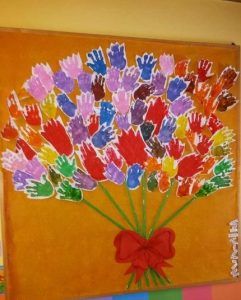 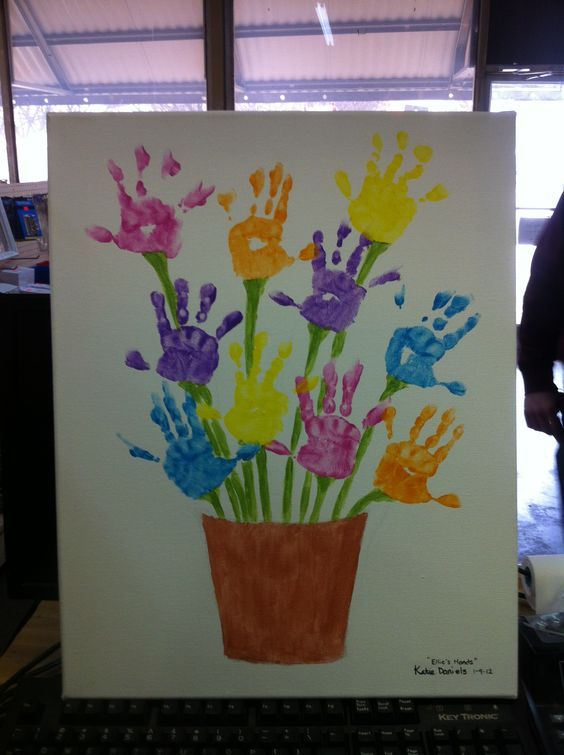 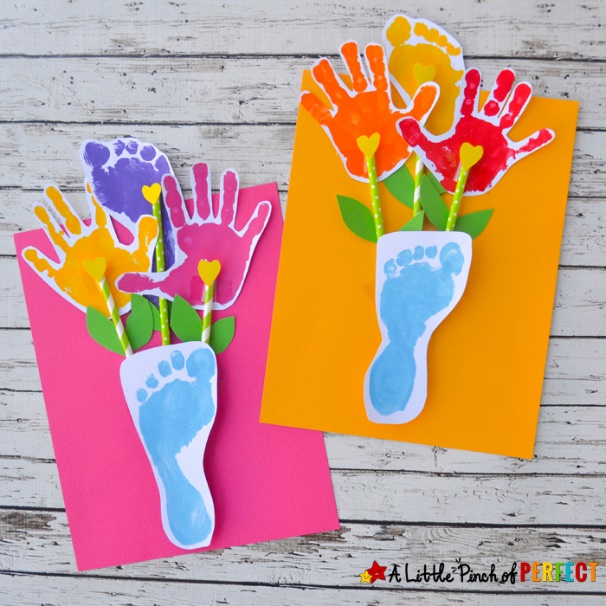 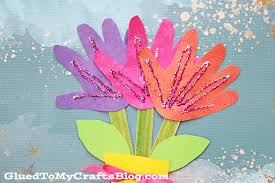 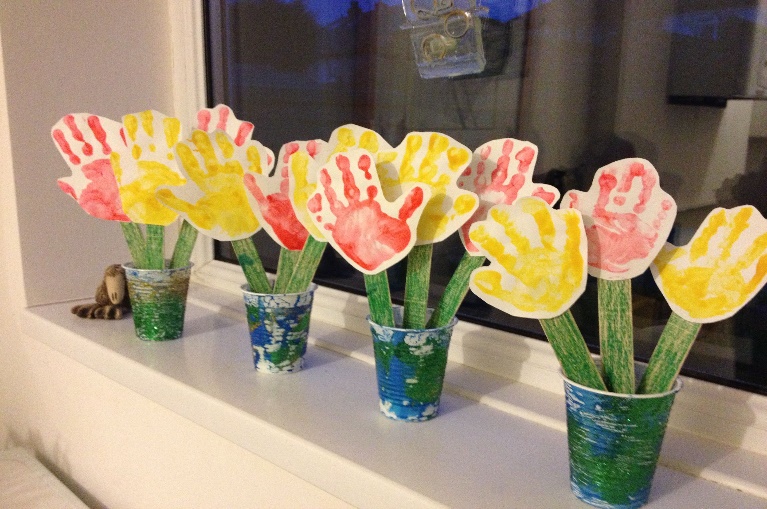 